Town Centre Street Furniture Inspection Members of the Town Centre working party have completed a visual inspection of the street furniture in the town.  See attached document.The audit was undertaken to determine the works that are necessary to improve the appearance and suitability of our current Street furniture within the Town Centre. The audit included fingerposts, waste bins, bollard, seating and information boards.RecommendationTo consider replacing out of date and broken arms on the fingerpost signs as set out in the report.There is a total of 6 single, 6 double and 2 triple arms proposed for replacement.QuotesCommunity and Services Committee Meeting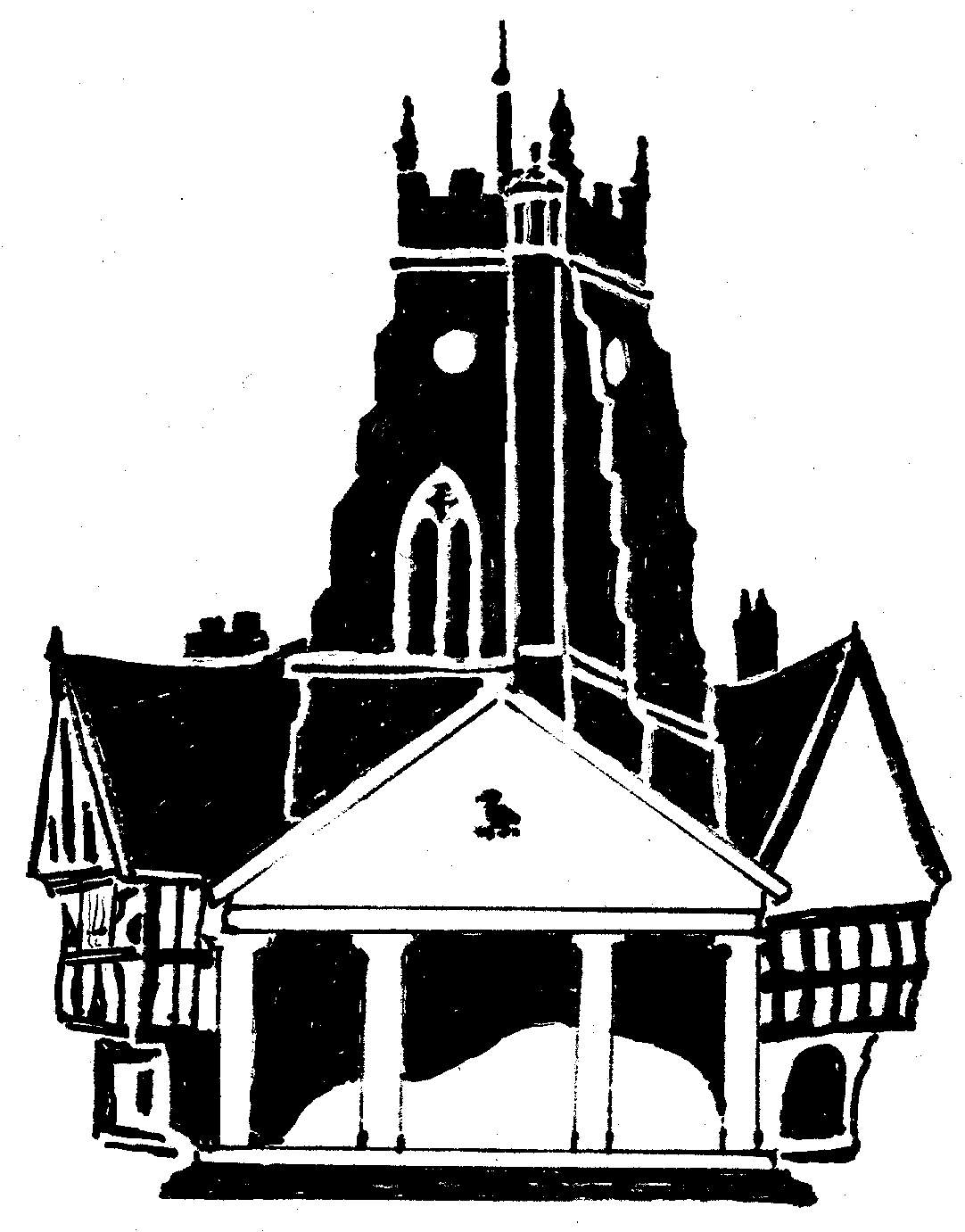         Market Drayton          Town CouncilAgenda Item:  6.CGii Town Centre Working Group         Market Drayton          Town CouncilDate:  7 March 2024        Market Drayton          Town CouncilAppendix : CG155        Market Drayton          Town CouncilQuoteSingle armDoublearmTriplearmDesignDeliveryTotal costA525.00605.00675.0067.5126.00£8,331.00B337.50406.25468.750115.00£5,515.00C242.00296.00360.00045.00£3,993.00D325.00385.00385.00045.00£5,075.00